Winter Camp in Orange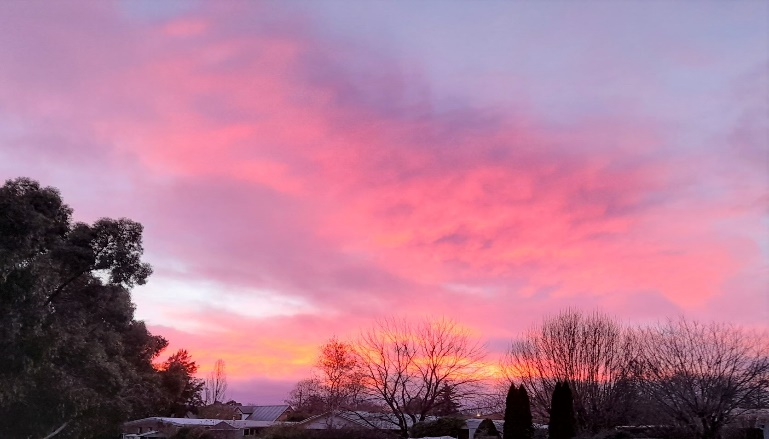 25 and 26 June 2022ProgramSaturday 25th JuneSunday 26th JuneContact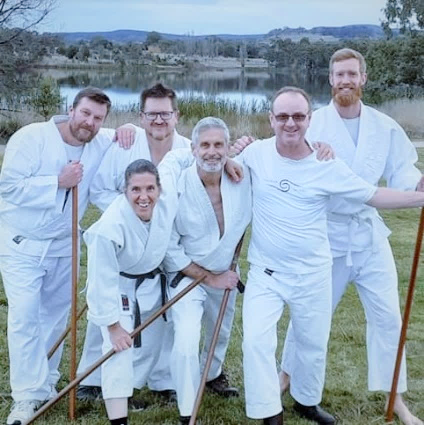 So, that’s the plan for the weekend – hope you like it! If you have any questions, just give us a call:
Paddy on 0409 711 494 or Fiona on 0474 549 654Accommodation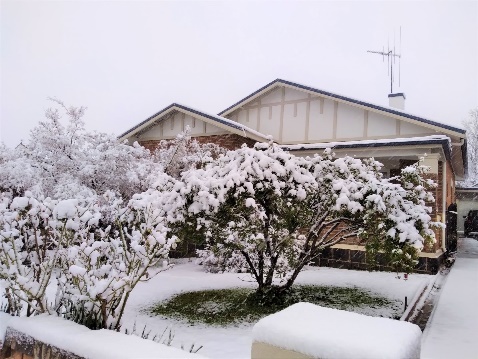 There are a limited number of billeting options available. And of course there’s a wide range of motels, hotels and caravan parks. Try these suggestions: High end: De Russie Suites or Byng Street Boutique HotelCentral: The Mid City Motor Lodge or Central Caleula Motor LodgeBudget: Colour City Caravan ParkRegistration Form
(Please complete and return by Sunday 19th June at latest)* Please note any dietary requirements: _______________________________________________________11amBrunch at Café LatteFor anyone coming the night before or travelling early on Saturday
(café is in same building as Dojo)12noonRegistration Desk OpensDojo is in Uniting Church Hall,
217 Anson St Orange1pm to 5.30pmAikido TrainingWarm-up +
2 sessions of 2 hours each
(format TBC on day)From 6pmDrinks at Lord Anson
followed by DinnerConnect with your billet or
‘check into’ your accommodation;
partners and family welcome for
drinks and dinnerAfter DinnerIt’s Up to You Ice Cream at Spilt Milk or
Whiskey and other delights at
Washington & Co … if you’re keen9am to 12.15pmAikido TrainingWarm-up +
2 sessions of 1.5 hours each
(format TBC on day)From 12.30pmLunch and FarewellsLunch ProvidedAfter …Wine Tasting /
Sight SeeingWe can give you recommendations!NameAddress or EmailPhone NumberHome DojoEvent and CostAttendanceWhen to PayPlease Enter Amount Paying in AdvanceFull weekend’s training	$80Yes		In advanceIf not training for full weekend, please indicate which day:Saturday	$45Sunday		$45Saturday	Sunday		In advanceSaturday evening dinnerNo. of Adults	_____No. of Children	_____On nightNASunday lunchYes	
No	Included in camp feeNATotal Amount PayableDate of Bank TransferAccount Name: Aikido Kenkyukai Orange
BSB: 802318   Account No: 40005906Account Name: Aikido Kenkyukai Orange
BSB: 802318   Account No: 40005906____/____/_____